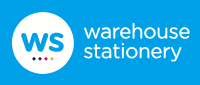 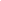 1 pack of colouring pencils   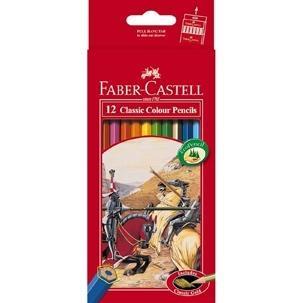 3 writing pencils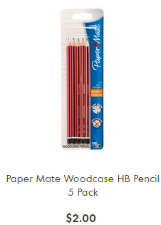 4xwhiteboard markers(fine tip, black)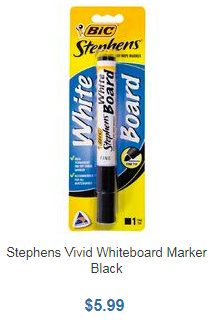 2 x black permanent markers (bullet tip)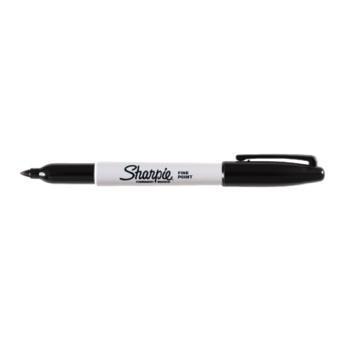 3 x AMOS glue sticks (35g)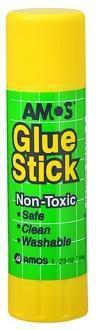 1 x box of tissues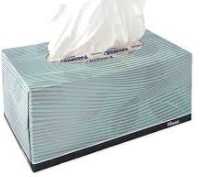 2 x rolls of masking tape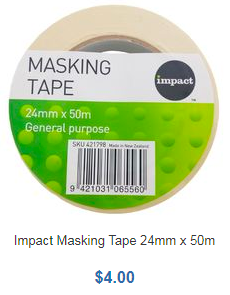 2 x 1U4 writing books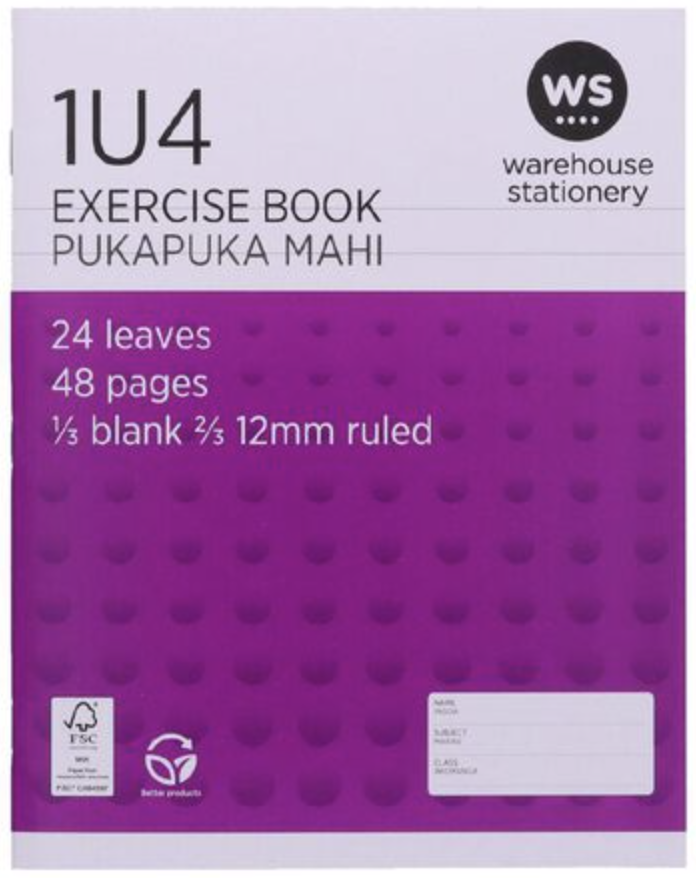 2 x 1A4 blank page books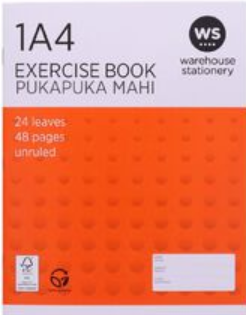 2 x Clever Kiwi blank page Activity books 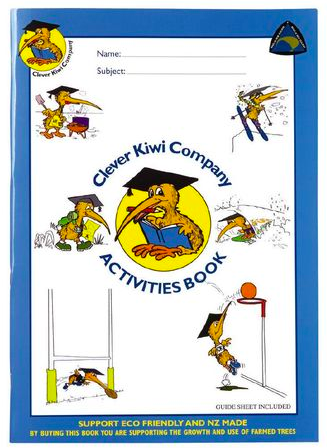 1 x 1B2 handwriting book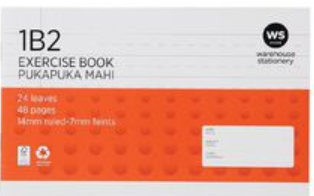 1 x Communication Book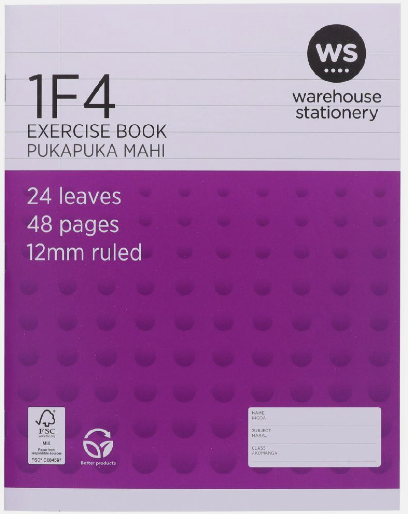 1 x Display Book (20 pocket)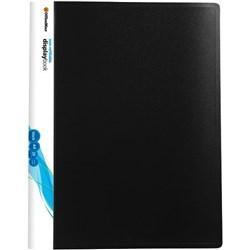 1 x Homepack (purchase from school)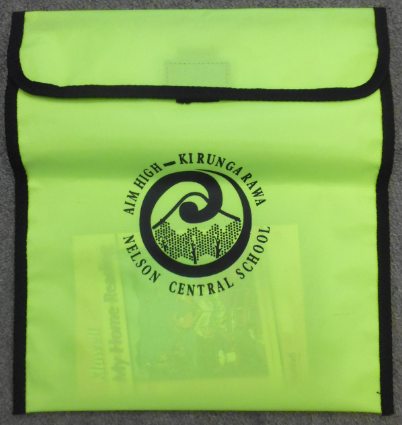 Wide brimmed hat (purchase from school)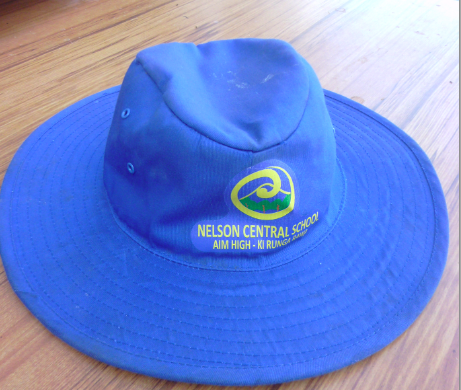 